Добрый день!Тема нашего урока: «Роль фирмы в экономике»Цели урока: сформировать у обучающихся представление о роли фирмы в экономике, ее видах и деятельности. План урока:Субъекты рынка.Объекты рынка.План действий:Прочитать теорию.Выполнить заданияФото готовой работы, выполненной в тетради отправить на электронную почту div_irishka@mail.ru Теория Жизнь любого человека в мире рыночной экономики связана с постоянным взаимодействием с разнообразными фирмами. Фирмы нанимают людей на работу, производят товары и услуги. Наконец, результаты деятельности фирм сказываются на природной среде, в которой мы живем.Мы уже говорили, что фирма — это организация, производящая блага для продажи. Она обладает следующими признаками:создана для производства товаров или услуг;покупает или арендует факторы производства и комбинирует их в процессе производства благ;свои товары или услуги продает индивидуальным покупателям, другим фирмам или иным организациям;ее владельцы хотят получать доход от продажи товаров или услуг в форме прибыли.Если хозяйственная организация отвечает всем этим признакам, то, чем бы она ни занималась — производством самолетов, строительством садовых домиков или продажей цветов, — это фирма.Фирма — коммерческая организация, приобретающая (и арендующая) факторы производства с целью создания и продажи благ и получения на этой основе прибыли.
Ответ на вопрос: «Зачем создаются фирмы?» — зависит от того, кто его задает: покупатель, предприниматель или экономист.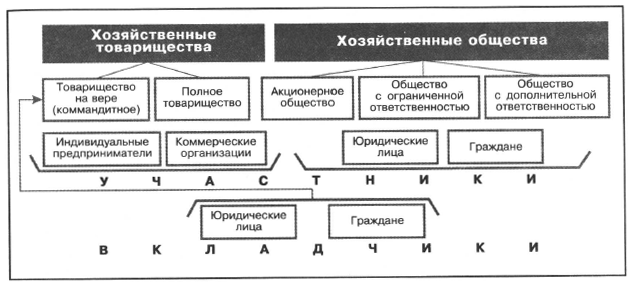 С точки зрения покупателя, фирмы нужны для того, чтобы поставлять на рынок пользующиеся спросом блага. Следовательно, фирма, которая производит то, на что нет спроса, с точки зрения покупателя, просто бессмысленна. Впрочем, невозможность сбыть товар и получить доход неизбежно делает деятельность такой фирмы бессмысленной и для ее владельцев.С точки зрения предпринимателя, фирма создается для того, чтобы приносить ему доход в форме прибыли и другие выгоды, в том числе просто удовольствие от успешного решения новой творческой задачи по созданию хорошо работающего бизнеса. Вот что говорит об этом известный российский предприниматель Владимир Мельников, владелец и управляющий компании «Глория Джине» с годовым объемом продаж 75 млн долл.: «Предприниматель, в отличие от собственника, не строит бизнес с тем расчетом, чтобы увидеть результаты своего труда, — это невозможно в принципе. Он строит, и когда заканчивает очередной этап, его горизонты все время раздвигаются. Предприниматель все время нацелен на развитие, это состояние. Вот смотрите: собственник потому так и называется, что оперирует своей собственностью, боясь ее растерять. А предприниматель не только не терять, но и развиваться умеет. У него нет собственности, он знает, что ему не принадлежит ничего — все временно. Вот менеджер, третье звено, знает «как». А предприниматель знает «куда» и собирает вокруг себя людей, знающих, «как» идти».Предприниматель — человек, который на свои и заемные средства и под свой риск создает фирму, чтобы, соединяя производственные ресурсы, создавать блага, продажа которых принесет ему прибыль.Решить эту задачу успешно удается далеко не каждому предпринимателю. Большинство предпринимательских начинаний (порядка 80%) оканчиваются неудачей, и люди не только не становятся богаче, но теряют все или почти все свои сбережения, вложенные в создание фирмы.Успех приходит к тем, кто не только хочет быть предпринимателем, но и обладает предпринимательским талантом. Этот талант заключается, прежде всего, в умении успешно решать задачи, которые встают перед любой фирмой:какие товары или услуги производить;в каком объеме их производить;какую технологию использовать для производства;какие факторы производства (ресурсы) приобретать для производства и в каком объеме;как лучше организовать работу персонала и производственный процесс;как оплачивать труд персонала, чтобы люди работали наиболее производительно;как продвигать свои товары на рынок;по какой цене предлагать товары к продаже и т.д.Если владелец фирмы или нанятые им управляющие (менеджеры) решают эти задачи успешно, то фирма получает выручку от продаж, достаточную не только для покрытия всех своих затрат, но и для получения ее владельцами прибыли.Прибыль — наиболее естественный источник средств для развития предприятия и экономики страны в целом. Если предприятия работают без прибыли, значит, хозяйство страны лишается средств для своего развития, и эти средства приходится заменять эмиссией ничем не обеспеченных, «пустых» денег, что неизбежно оборачивается инфляцией.С точки зрения экономиста, фирмы возникают потому, что они, комбинируя (соединяя) факторы производства, решают задачи производства более эффективно, чем отдельный человек. Это связано с тем, что только в рамках фирмы можно задействовать весь набор факторов повышения производительности труда, а именно:повышение технического уровня производства;совершенствование управления, организации производства и труда;изменение объема и структуры производства товаров в пользу тех, увеличение выпуска которых дает наибольший прирост производительности;обучение персонала более совершенным методам осуществления трудовой деятельности.Кроме того, производство некоторых благ вообще осуществимо только с помощью фирм, которые способны построить и эксплуатировать крупные предприятия. Без фирм — только на основе индивидуального производства и рыночной торговли — невозможно представить организацию производства такой сложной продукции, как самолеты, корабли, автомобили.Фирмы создаются, чтобы:рационально соединять факторы производства при создании нужных людям благ;зарабатывать своим владельцам прибыль.Закон допускает создание в России самых различных форм коммерческих организаций. Самая простая, древняя и распространенная форма хозяйственной организации — индивидуальная (частная) фирма. В российском законодательстве она теперь именуется предпринимателем без образования юридического лица.Создатель такой фирмы — ее единоличный и полновластный хозяин. Ему никто не может указывать, что он должен делать, и он ни с кем не обязан делиться своей чистой прибылью.Чистая прибыль — часть прибыли, остающаяся в распоряжении хозяйственной организации после уплаты налогов и других обязательных платежей.Индивидуальные фирмы обычно малы по размерам, так как им не по силам собрать те денежные средства, без которых невозможно создание крупного бизнеса. Действуют такие фирмы чаще всего в сфере торговли и обслуживания, там, где капитал фирмы может быть относительно невелик.Индивидуальные фирмы и самые недолговечные. Ведь такой фирме особенно трудно выкраивать прибыль на развитие. Как правило, это приходится делать за счет прибыли, которая должна была служить доходом ее владельца и обеспечивать его семье хотя бы прожиточный минимум. А если доход невелик, то для содержания своей семьи хозяин вынужден забирать деньги из дела, что быстро приводит к банкротству. Вот почему индивидуальные фирмы, создаваемые обычно в огромном количестве, по большей части существуют лишь год-два.Чтобы разрешить проблему нехватки денег для создания крупных коммерческих предприятий, а также улучшить управляемость фирмой за счет разделения связанных с этим обязанностей, предприниматели освоили еще один вид хозяйственной организации — хозяйственное товарищество в форме полного товарищества и товарищества на вере (коммандитное).В полном товариществе его участники:занимаются предпринимательской деятельностью от имени товарищества;несут ответственность по его обязательствам принадлежащим им имуществом;управляют деятельностью товарищества по общему согласию;распределяют между собой прибыль и убытки пропорционально доле каждого в общем (складочном) капитале товарищества.В товариществе на вере некоторые участники-вкладчики (коммандитисты) несут риск убытков в пределах сумм внесенных вкладов и не участвуют в предпринимательской деятельности или управлении ею.Хозяйственные товарищества и индивидуальные фирмы долго были основной формой коммерческих организаций. Но со временем развитие производства потребовало создания таких крупных фирм, что собрать средства для них в рамках прежних форм стало крайне трудно. Тогда предприниматели сделали следующий шаг: организовали хозяйственные общества в форме акционерных (открытых и закрытых) с ограниченной или дополнительной ответственностью.Такая форма хозяйственной организации представляет собой объединение капиталов, требующее наличия устава и уставного капитала не менее определенного минимума. Участники передают имущество в собственность юридического лица и несут риск утраты в сумме своих вкладов.Рождение акционерных компаний сыграло огромную роль в экономическом прогрессе человечества, резко расширив его возможности. Без огромных АО не удалось бы создать многие современные отрасли, изменившие в XIX-XX вв. образ жизни людей (машиностроение, химическую промышленность, авиационный транспорт и т. д.).В какой бы форме ни создавалась хозяйственная организация, это всегда рисковое предприятие. Оно может обогатить своих зачинателей, но может и лишить их не только всех сбережений, но и здоровья, подорванного колоссальной нервной нагрузкой, необходимой для ведения дел. И хотя любая фирма — частное дело ее владельцев, успех этого дела вовсе не безразличен для общества в целом. От устойчивости и процветания фирм в любой стране зависит слишком многое: и насыщенность рынка, и уровень цен на товары, и возможности занятости, и многое другое.ЗаданиеДайте определение понятиям «фирма», «предприниматель», «чистая прибыль»Перечислите задачи фирмыЗаполните таблицуДомашнее заданиеНапишите, какой вид фирмы вы бы открыли и почему.Напишите, один из вариантов названия вашей фирмы, чем она будет заниматься и ее плюсы, и минусы перед конкурирующими фирмами этой отрасли производства. Литература: И.В. Липсиц «Экономика», http://be5.biz/ekonomika/e020/21.html Вид фирмыДостоинстваНедостаткиИндивидуальная фирмаТовариществоАкционерное общество (корпорация, компания)